Benvolgudes famílies de 4t d’Educació Primària.A continuació trobareu la graella de les activitats IP5 que oferim aquest curs als alumnes de 4t d’educació Primària. Marcau les activitats que triau pels vostres fills/es i retornau aquest document tan aviat com sigui possible i abans de dijous 30 de setembre.……………………………… mare/pare de l’alumne ………………………………... autoritza a participar a aquestes activitats extraescolars escollides.Signatura Mare/pare:     …………………………………...Atentament.                                                                                                                                                                 La direcció del Centre.Benvolgudes famílies de 5è d’Educació Primària. A continuació trobareu la graella de les activitats IP5 que oferim aquest curs als alumnes de 5è d’educació Primària. Marcau les activitats que triau pels vostres fills/es i retornau aquest document tan aviat com sigui possible i abans de dijous 30 de setembre.……………………………… mare/pare de l’alumne ………………………………... autoritza a participar a aquestes activitats extraescolars escollides.Signatura Mare/pare:     …………………………………...Atentament,                                                La direcció del Centre.					                           	Benvolgudes famílies de 6è de Primària. A continuació trobareu la graella de les activitats IP5 que oferim aquest curs als alumnes de 6è d’educació Primària. Marcau les activitats que triau pels vostres fills/es i retornau aquest document tan aviat com sigui possible i abans de dijous 30 de setembre.……………………………… mare/pare de l’alumne ………………………………... autoritza a participar a aquestes activitats extraescolars escollides.Signatura Mare/pare:     …………………………………...Atentament, 					                           	La direcció del Centre2021-20224t DE PRIMÀRIADIMECRES DE 15 A 17DIJOUS DE 12  A 13DIVENDRES DE 15 A 171r TRIMESTREINFORMÀTICA/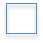 ESCACS ANGLÈSCUINA SOSTENIBLE I SALUDABLE2n TRIMESTREESCALADA/VOLUM I COLORJOCS COOPERATIUSVOLUM I COLOR/ESCALADA3r TRIMESTREINFORMÀTICA/ JOCS COOPERATIUS LUDOMATESSALUT I PRIMERS AUXILIS2021-20225è DE PRIMÀRIADIMARTS DE 15 A 17DIJOUS DE 12  A 13DIVENDRES DE 15 A 171r TRIMESTREESCALADA / VOLUM I COLORJOCS COOPERATIUS VOLUM I COLOR/ESCALADA2n TRIMESTREINFORMÀTICA /JOCS COOPERATIUSLUDOMATESSALUT I PRIMERS AUXILIS3r TRIMESTREINFORMÀTICA I ESCACS JOCS COOPERATIUSCUINA SOSTENIBLE I SALUDABLE2021-20223r DE PRIMÀRIADIMECRES DE 15 A 17DIJOUS DE 12  A 13DIVENDRES DE 15 A 171r TRIMESTREINFORMÀTICA I JOCS COOPERATIUSLUDOMATESSALUT I PRIMERS AUXILIS2n TRIMESTREINFORMÀTICA/ESCACS ANGLÈSCUINA SOSTENIBLE I SALUDABLE3r TRIMESTREESCALADA/VOLUM I COLOR JOCS COOPERATIUSVOLUM I COLOR/ESCALADA